Rozdział VI Obywatel w gospodarce rynkowejTemat: Aktywność zawodowaCele: – motywy aktywności zawodowej - pojęcie aktywności zawodowej– wybór przyszłego zawodu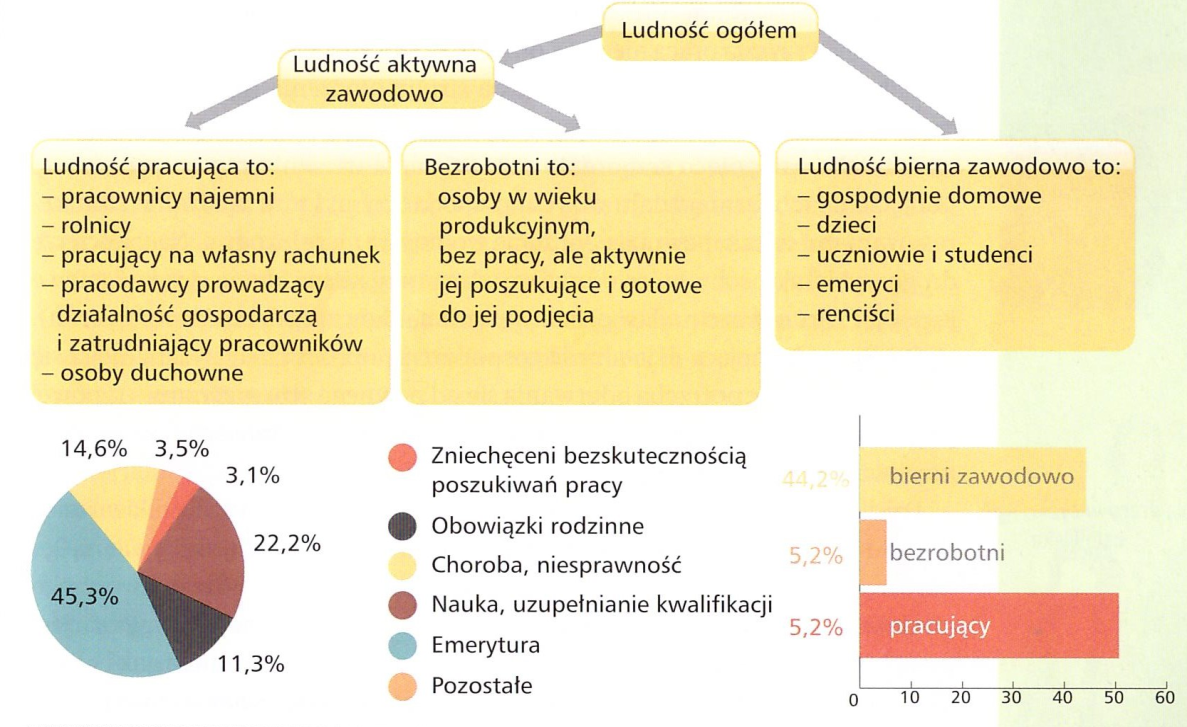 Motywy aktywności zawodowej:- korzyści materialne- potrzeba uznania i prestiżu społecznego- potrzeba osiągnięć i samorealizacjiTypy osobowości wg Hollanda: konwencjonalny, realistyczny, badawczy, przedsiębiorczy, społeczny, artystycznyWykonajcie test osobowości wg Hollanda.Temat: Rynek pracyCele:- rynek pracy w Polsce i w EuropieNa rynek pracy składa się podaż, czyli osoby szukające pracy, i popyt, czyli miejsca pracy oferowane przez pracodawcówPopyt na pracę – liczba osób jaką pracodawcy są gotowi zatrudnić przy danej stawce płacyPodaż pracy – liczba osób, które chcą pracować przy określonej stawce płacyCzynniki wpływające na wielkość:- popytu na pracę – poziom płac, zmiany w wydajności pracy, koniunktura gospodarcza- podaż pracy – poziom płac, migracje zagraniczne, mobilność potencjalnych pracownikówPrzyczyny nierównowagi na rynku pracy:- różnice strukturalne- sytuacja gospodarcza- sezonowość ofert pracy- zwolnienia grupowe	Zmiany w gospodarce powodują mniejsze zapotrzebowanie na zawody związane z przemysłem ciężkim (górnik, hutnik), a większe – na specjalistów związane z nowymi technologiamiREALISTYCZNY (R)BADAWCZY (B)ARTYSTYCZNY (A)szczeryanalitycznyskomplikowanyuczciwyostrożnyniedbałymaterialistakrytycznyemocjonalnyswobodnyciekawyekspresyjnypraktycznyniezależnyidealistycznywytrwałyintelektualistaniepraktycznyskromnyintrowertykpomysłowynieśmiałyskromnyoryginalnystanowczyprecyzyjnyniezależnyzapobiegliwyracjonalnyintuicyjnypokornypowściągliwytwórczySPOŁECZNY (S)PRZEDSIĘBIORCZY (P)KONWENCJONALNY (K)taktownyrozmownyskutecznyrozumiejącyuspołecznionyuległyprzekonywującyryzykantsumiennywspółpracującyambitnytradycyjnyprzyjaznyodważnyposłusznypomocnydominującyuporządkowanywnikliwyenergicznywytrwałyuprzejmyimpulsywnypraktycznyodpowiedzialnyoptymistycznyopanowanyuspołecznionypewny siebieoszczędnyotwarty na innychtowarzyskikontrolujący się